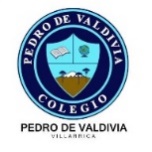 Colegio Pedro de ValdiviaAsignatura: ReligiónProfesor: Bárbara PonceCurso: 2°BAUTISMO DE JESÚSRELIGIÓN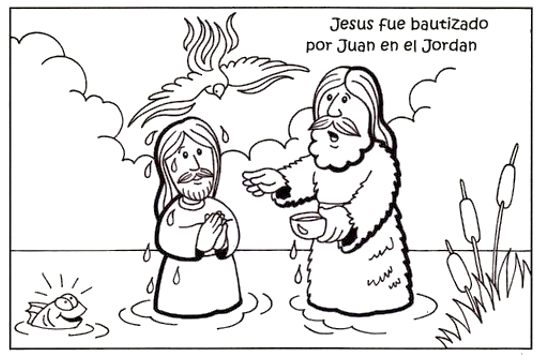 COMPLETA EL TEXTO DEL EVANGELIO DE MARCOS CON LA SIGUIENTE LISTA DE PALABRAS.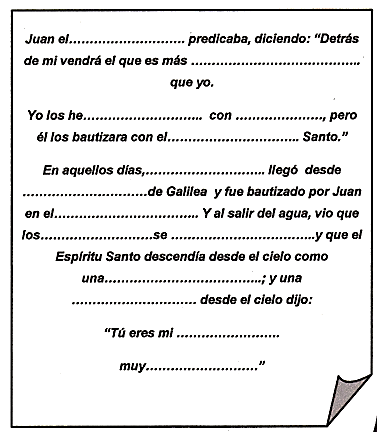 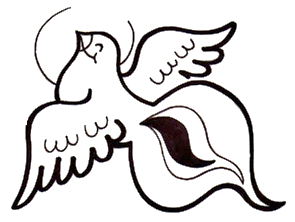 NOMBRE:CURSO:2° BásicoFECHA 06/05/202006/05/2020       OBJETIVO DE APRENDIZAJE (UNIDAD)Conocer y comprender un pasaje bíblico sobre el bautismo de Jesús.       OBJETIVO DE APRENDIZAJE (UNIDAD)Conocer y comprender un pasaje bíblico sobre el bautismo de Jesús.HABILIDADES DEL O.AHABILIDADES DEL O.AHABILIDADES DE LA GUIA       OBJETIVO DE APRENDIZAJE (UNIDAD)Conocer y comprender un pasaje bíblico sobre el bautismo de Jesús.       OBJETIVO DE APRENDIZAJE (UNIDAD)Conocer y comprender un pasaje bíblico sobre el bautismo de Jesús.CONOCER EL BAUTISMO DE JESÚS.CONOCER EL BAUTISMO DE JESÚS.x       OBJETIVO DE APRENDIZAJE (UNIDAD)Conocer y comprender un pasaje bíblico sobre el bautismo de Jesús.       OBJETIVO DE APRENDIZAJE (UNIDAD)Conocer y comprender un pasaje bíblico sobre el bautismo de Jesús.COMPRENDER PASAJE BÍBLICO.COMPRENDER PASAJE BÍBLICO.xPALOMABAUTISTAQUERIDONAZARETABRIANPODEROSOCIELOSHIJOESPÍRITUJORDÁNVOZBAUTIZADOJESÚS AGUA